17.03.21LO: To add equal groups. How many sweets are there?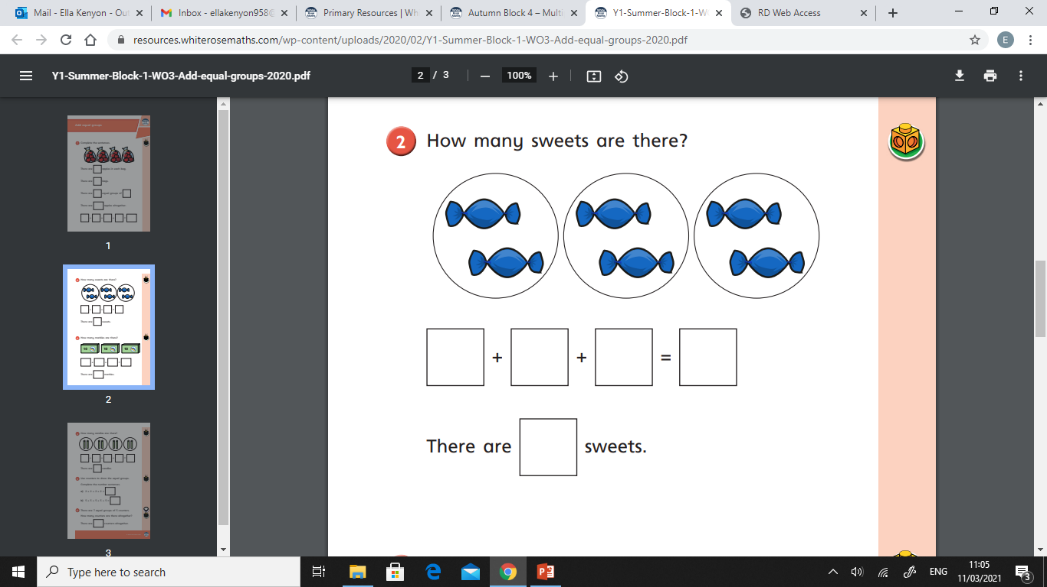 
 ____ + ____ + ____ + ____ + ____ + ____= _____There are ________ sweets. How many marbles are there?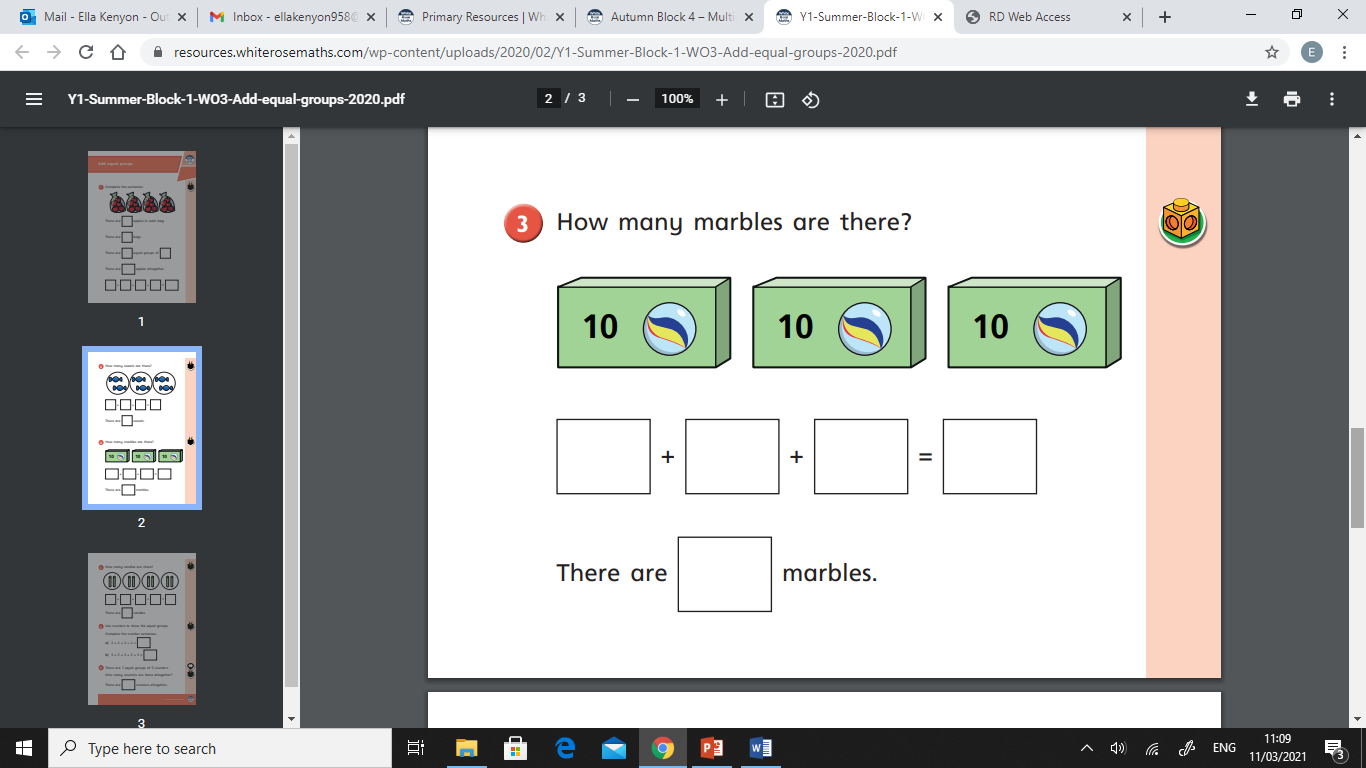 ____ + ____ + ____ + ____ + ____ = _____There are ________ marbles. How many candles are there?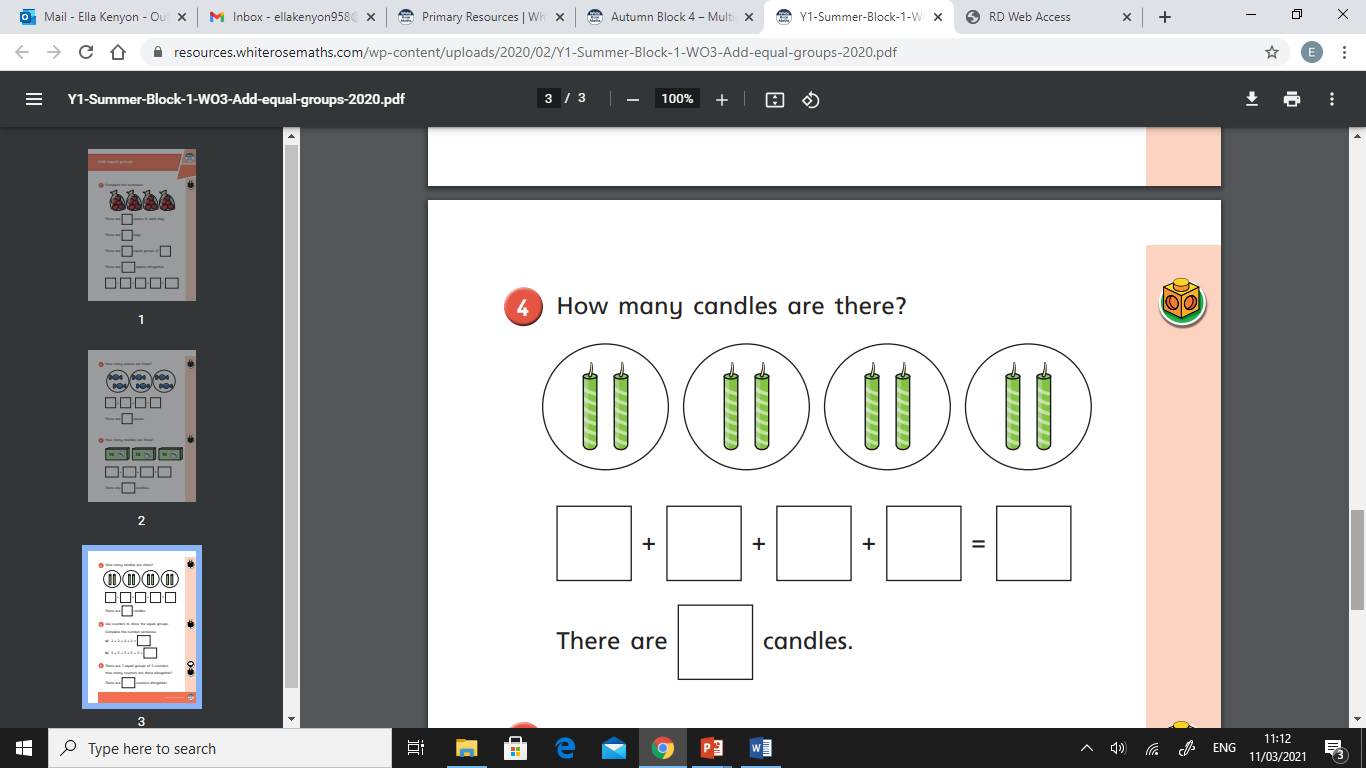 ____ + ____ + ____ + ____ = _____There are ________ candles. There are 7 equal groups of 3 counters. How many counters are there altogether?There are __________ counters altogether. There are 5 equal groups of 4 counters.How many counters are there altogether?There are __________ counters altogether. 